Early Medical Assessment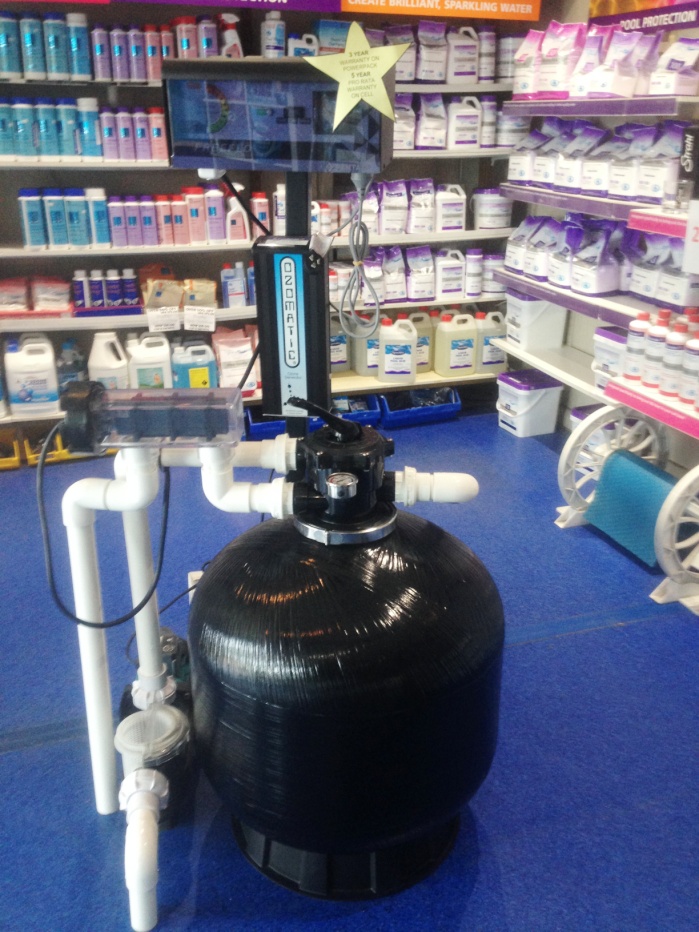 Building Supplies WholesaleAdministration / Customer Service Building Supplies WholesaleAdministration / Customer ServiceDear Doctor: This form will take up to 5 minutes to complete. Please review each task the worker undertakes (both picture and written description) and tick whether or not the worker can complete this task. If modification required, please leave comments. Space at the end of this document is available for final comments and recommendations. Work Capacity FormDoctor Review (include final comments)I confirm that in my view, subject to the above comments, the worker is able to perform certain duties detailed in this Early Medical Assessment.Employers Declaration:I confirm that I/we have reviewed the Doctor’s recommendations and comments. I/we will make suitable changes to make allowances for the Dr’s recommendations.Employees DeclarationMy Doctor has discussed their recommendations with me. I have been given the opportunity to participate in this process.For information on completing this form, please contact Business SA on 08 8300 0000.Disclaimer: This document is published by Business SA with funding from ReturnToWorkSA. All workplaces and circumstances are different and this document should be used as a guide only. It is not diagnostic and should not replace consultation, evaluation, or personal services including examination and an agreed course of action by a licensed practitioner. Business SA and ReturnToWorkSA and their affiliates and their respective agents do not accept any liability for injury, loss or damage arising from the use or reliance on this document. The copyright owner provides permission to reproduce and adapt this document for the purposes indicated and to tailor it (as intended) for individual circumstances. (C) 2016 ReturnToWorkSA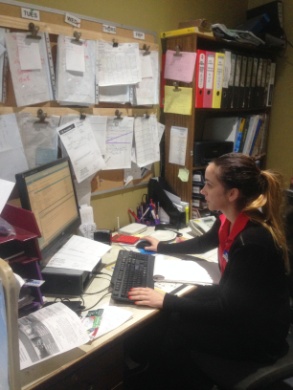 Administration Computer and telephone based work undertaken seated.Doctor Approval Yes	 NoComments: 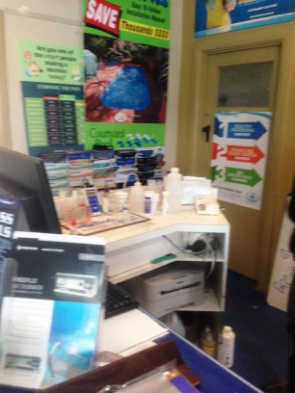 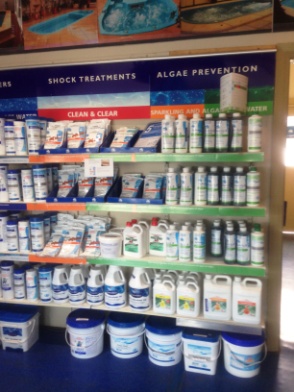 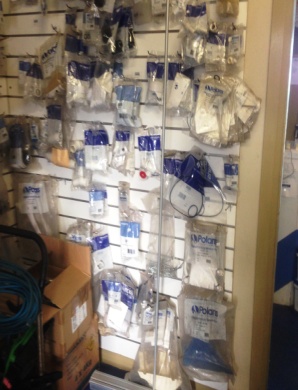 15201522Customer ServiceStanding to assist walk in customers.Water testing undertaken at bench (940mm), placing small water sample in machine. Fine fingering required. Accessing items on shelving (<5kg) between floor and shelves up to chest height. Heavier items (up to 20kg) such as bags of salt and buckets of chlorine are stored on lower shelves/floor or out the back. Sack trucks are available to transport these.Stocking shelves is undertaken by opening box insitu and taking a few items at a time out to shop front to place on shelves (reduces heavy lifting).Money handling at bench.Doctor Approval Yes	 NoComments: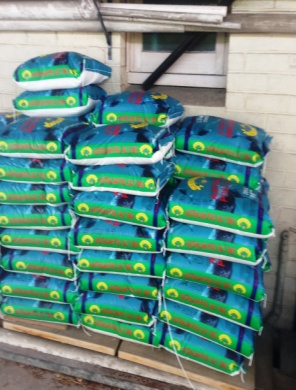 These duties should be reassessed on:Date:Signature :Date:Signature :Date:Signature :Date: